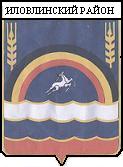            АДМИНИСТРАЦИЯ ИЛОВЛИНСКОГО МУНИЦИПАЛЬНОГО РАЙОНА ВОЛГОГРАДСКОЙ ОБЛАСТИ П О С Т А Н О В Л Е Н И Еот  01.09.2020  г.      № 606О дополнении Перечня муниципального имущества Иловлинского муниципального района Волгоградской области для поддержки субъектов малого и среднего предпринимательства и его утверждении В целях оказания эффективной имущественной поддержки субъектам малого и среднего предпринимательства в соответствие с Федеральным законом от 22.07.2008 г. № 159-ФЗ «Об особенностях отчуждения недвижимого имущества, находящегося в государственной или в муниципальной собственности и арендуемого субъектами малого и среднего предпринимательства, и о внесении изменений в отдельные законодательные акты Российской Федерации», Федеральным законом от 24 июля 2007 года № 209-ФЗ «О развитии малого и среднего предпринимательства в Российской Федерации», администрация Иловлинского муниципального  района  п о с т а н о в л я е т:1. Дополнить Перечень муниципального имущества Иловлинского муниципального района Волгоградской области для поддержки субъектов малого и среднего предпринимательства Иловлинского муниципального района Волгоградской области, утверждённый постановлением администрации Иловлинского муниципального района Волгоградской области от 19.10.2016 г. № 827 «Об утверждении Перечня муниципального имущества Иловлинского муниципального района Волгоградской области для поддержки субъектов малого и среднего предпринимательства» (с изменениями и дополнениями) следующим объектом недвижимого имущества: -  земельный участок, площадью 545000 кв.м., кадастровый номер 34:08:130101:179, реестровый номер 340815000021, расположенный по адресу: Волгоградская область, Иловлинский район, территория Медведевского сельского поселения.2. Утвердить прилагаемый Перечень муниципального имущества Иловлинского муниципального района Волгоградской области для поддержки субъектов малого и среднего предпринимательства в новой редакции согласно приложению.   	3. Контроль за исполнением настоящего постановления возложить на первого заместителя главы администрации Иловлинского муниципального района Попова О.Ю.	4. Настоящее постановление вступает в силу со дня подписания,  подлежит опубликованию в газете «Донской вестник» и размещению на официальном сайте администрации Иловлинского муниципального района ilovadmin.ru.Глава  Иловлинского муниципального района                                                                           И.С. Гель